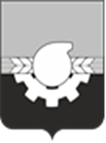 АДМИНИСТРАЦИЯ ГОРОДА КЕМЕРОВОПОСТАНОВЛЕНИЕот _____________ № _____________О внесении изменений в постановление администрациигорода Кемерово от 02.06.2016 № 1191«Об утверждении схемы размещения нестационарных торговых объектов»В соответствии с Федеральным законом от 28.12.2009 № 381-ФЗ                           «Об основах государственного регулирования торговой деятельности в Российской Федерации», постановлением Коллегии Администрации Кемеровской области от 30.11.2010 № 530 «Об установлении порядка разработки и утверждения схемы размещения нестационарных торговых объектов органом местного самоуправления, определенным в соответствии с уставом соответствующего муниципального образования, а также порядка размещения нестационарных торговых объектов на землях или земельных участках, находящихся в государственной или муниципальной собственности, государственная собственность на которые не разграничена на территории Кемеровской области - Кузбасса, без предоставления земельных участков и установления сервитута, публичного сервитута», руководствуясь статьей 45 Устава города КемеровоВнести в постановление администрации города Кемерово от 02.06.2016 № 1191 «Об утверждении схемы размещения нестационарных торговых объектов» (далее - постановление) следующие изменения:Строки 60, 72, 74, 76, 154, 172 раздела «Заводский район» приложения № 1 к постановлению исключить.Раздел «Заводский район» приложения № 1 к постановлению дополнить строками 180, 181 следующего содержания:«                                                                                                                              ».2. Комитету по работе со средствами массовой информации администрации города Кемерово обеспечить официальное опубликование настоящего постановления.3. Контроль за исполнением настоящего постановления возложить на заместителя Главы города, начальника управления экономического развития        Терзитскую Е.В. Глава города                                                                                               Д.В. Анисимов                                                                                                                                                               180просп. Молодежный, севернее дома № 153030павильонуниверсальная торговляпостоянный субъект малого пред-предпринимательстваул. Сибиряков-Гвардейцевул. Сибиряков-Гвардейцевул. Сибиряков-Гвардейцевул. Сибиряков-Гвардейцевул. Сибиряков-Гвардейцевул. Сибиряков-Гвардейцевул. Сибиряков-Гвардейцевул. Сибиряков-Гвардейцев 181ул. Сибиряков-Гвардейцев, восточнее дома № 23/1(компенсационное место)153390павильонуниверсальная торговляпостоянныйсубъект малого пред-предпринимательства